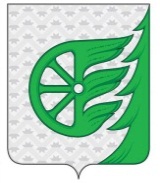 СОВЕТ ДЕПУТАТОВ ГОРОДСКОГО ОКРУГА ГОРОД ШАХУНЬЯНИЖЕГОРОДСКОЙ ОБЛАСТИР Е Ш Е Н И Еот 18 марта 2022 года                                                                                                                          № 75-3В целях реализации Федерального закона от 01.07.2021 № 255-ФЗ «О внесении изменений в Федеральный закон от 07.02.2011 №6-ФЗ «Об общих принципах организации и деятельности контрольно-счетных органов субъектов Российской Федерации и муниципальных образований» и на основании Закона Нижегородской области от 03.08.2007 № 99-З «О муниципальной службе в Нижегородской области», Совет депутатов решил:1. Внести изменение в решение Совета депутатов городского округа город Шахунья № 10-9 от 14.12.2012 «Об утверждении реестра должностей муниципальной службы в городском округе город Шахунья Нижегородской области» (с изменениями, внесенными решением Совета депутатов № 55-3 от 26.03.2021), изложив реестр должностей муниципальной службы в городском округе город Шахунья Нижегородской области в новой редакции, согласно приложению к настоящему решению.2. Настоящее решение вступает в силу со дня его принятия.3. Со дня вступления в силу настоящего решения, признать утратившим силу решение Совета депутатов городского округа город Шахунья Нижегородской области № 55-3 от 26.03.2021 «О внесении изменений в решение Совета депутатов городского округа город Шахунья Нижегородской области № 10-9 от 14.12.2012 «Об утверждении реестра должностей муниципальной службы в городском округе город Шахунья Нижегородской области». Председатель Совета депутатовгородского округа город ШахуньяНижегородской области                                                                                             О.А. ДахноГлава местного самоуправления городского округа город Шахунья Нижегородской области                                                                                             Р.В. КошелевПриложение к решениюСовета депутатов городского округагород Шахунья «О внесении изменений в решениеСовета депутатов городского округа город Шахунья Нижегородской области от 14 декабря 2012 года № 10-9                                               «Об утверждении реестра должностей муниципальной службы в городском округе город Шахунья Нижегородской области»от 18.03.2022 года  № 75-3РЕЕСТРДОЛЖНОСТЕЙ МУНИЦИПАЛЬНОЙ СЛУЖБЫВ ГОРОДСКОМ ОКРУГЕ ГОРОД ШАХУНЬЯЧасть I. ДОЛЖНОСТИ МУНИЦИПАЛЬНОЙ СЛУЖБЫ ВАДМИНИСТРАЦИИ ГОРОДСКОГО ОКРУГА ГОРОД ШАХУНЬЯ НИЖЕГОРОДСКОЙ ОБЛАСТИВысшие должности муниципальной службы (группа 5)Первый заместитель главы администрации городского округаЗаместитель главы администрации городского округаЗаместитель главы администрации, начальник Управления по работе с территориями и благоустройству администрации городского округаНачальник финансового управления         Главные должности муниципальной службы (группа 4)        Начальник управления администрации городского округаЗаместитель начальника управления администрации городского округаНачальник (заведующий) отдела администрации городского округаНачальник (заведующий) отдела в составе управления администрации городского округа         Начальник территориального отдела администрации городского округа        Ведущие должности муниципальной службы (группа 3)        Начальник (заведующий) сектора КонсультантСтаршие должности муниципальной службы (группа 2)Главный специалистВедущий специалистМладшие должности муниципальной службы (группа 1)Специалист первой категорииСпециалист второй категорииСпециалистЧасть II. ДОЛЖНОСТИ МУНИЦИПАЛЬНОЙ СЛУЖБЫ В СОВЕТЕ ДЕПУТАТОВГОРОДСКОГО ОКРУГА ГОРОД ШАХУНЬЯСтаршие должности муниципальной службы (группа 2)Главный специалистЧасть III. ДОЛЖНОСТИ МУНИЦИПАЛЬНОЙ СЛУЖБЫ В КОНТРОЛЬНО-СЧЕТНОМ ОРГАНЕ ГОРОДСКОГО ОКРУГА ГОРОД ШАХУНЬЯ НИЖЕГОРОДСКОЙ ОБЛАСТИ            Ведущие должности муниципальной службы (группа 3)            Инспектор___________«О внесении изменений в решение Совета депутатов городского округа город Шахунья Нижегородской области № 10-9 от 14.12.2012 «Об утверждении реестра должностей муниципальной службы в городском округе город Шахунья Нижегородской области»